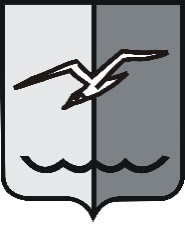 РОССИЙСКАЯ ФЕДЕРАЦИЯМОСКОВСКАЯ ОБЛАСТЬСОВЕТ ДЕПУТАТОВ городского округа ЛОБНЯР Е Ш Е Н И Еот 24.05.2022 № 74/16О внесении изменений в Положение «О погребении и похоронном деле на территории городского округа Лобня»	В соответствии с Федеральным законом от 12.01.1996 № 8-ФЗ «О погребении и похоронном деле», Законом Московской области от 17.07.2007 г. № 115/2007-ОЗ «О погребении и похоронном деле в Московской области», предписанием Главного управления регионального безопасности Московской области от 10.02.2022 г. № 158-1-22 «Об устранении выявленных нарушений в сфере погребения и похоронного дела на территории Московской области», рассмотрев предложения Администрации городского округа Лобня, учитывая замечания комиссии по вопросам городского хозяйства и благоустройства, мнения депутатов,	Совет депутатов РЕШИЛ:1. Внести в Положение от 24.04.2008 г. № 87/47 «О погребении и похоронном деле на территории городского округа Лобня» (с учетом изменений, внесенных решениями от 28.05.2009 г. № 87/3, от 26.02.2013 г. № 370/16, от 30.01.2018 г. № 10/23, от 25.12.2018 г. № 260/37, от 22.08.2019 г. № 150/48, от 22.10.2019 г. № 198/50, от 28.01.2020 г. № 2/53 Совета депутатов) следующие изменения:1) дефис третий части 5 статьи 9 изложить в следующей редакции: «- для семейного (родового) захоронения - размер места для семейного (родового захоронения не может превышать 12 кв. метров, за исключением случая, предусмотренного ч. 3 ст. 18.2 Закона Московской области от 17.07.2007 № 115/2007-ОЗ «О погребении и похоронном деле в Московской области».Место для семейного (родового) захоронения предоставляется как под настоящие, так и под будущие захоронения, в порядке, установленном Правительством Московской области, с учетом положений Закона Московской области от 17.07.2007 № 115/2007-ОЗ «О погребении и похоронном деле в Московской области» и в соответствии с административным регламентом, утвержденным Уполномоченным органом местного самоуправления в сфере погребения и похоронного дела. Места для семейных (родовых) захоронений могут создаваться на общественных кладбищах, расположенных на территории городского округа Лобня Московской области, внесенных в перечень общественных и военных мемориальных кладбищ, расположенных на территории Московской области, на которых предоставляются места захоронения для создания семейных (родовых) захоронений, утвержденный уполномоченным органом Московской области в сфере погребения и похоронного дела. Размер платы устанавливает уполномоченный орган местного самоуправления в сфере погребения и похоронного дела на основании методики расчета платы за предоставление места для создания семейного (родового) захоронения, установленной Правительством Московской области. Средства, полученные за предоставление места для создания семейного (родового) захоронения, подлежат зачислению в бюджет городского округа Лобня Московской области;»;2) часть 5 статьи 9 дополнить дефисом семь в следующей редакции:«- для захоронений в стенах скорби - размеры ниш в стене скорби зависят от формы, объема и заданной вместимости погребальных урн, но не должны быть менее 400 х 400 х 300 мм. Нишу в стене скорби предоставляет уполномоченный орган местного самоуправления в сфере погребения и похоронного дела в порядке, установленном законодательством Московской области и административным регламентом, утвержденным Уполномоченным органом местного самоуправления в сфере погребения и похоронного дела.»;3) часть 7 статьи 9 изложить в следующей редакции: «7. Перезахоронение возможно по решению Администрации городского округа Лобня.»;4) в части 8 статьи 9 слово «Эксгумация» заменить словами «Извлечение останков (праха)».2. Опубликовать настоящее решение в газете «Лобня» и разместить на официальном сайте городского округа Лобня.3. Настоящее решение вступает в силу со дня его официального опубликования в газете «Лобня».4. Контроль за исполнением настоящего решения возложить на председателя комиссии по вопросам городского хозяйства и благоустройства Совета депутатов городского округа Лобня.Председатель Совета депутатов				Главагородского округа Лобня						городского округа Лобня			        А.С. Кузнецов						Е.В. Баришевский        «26» 05. 2022 г.